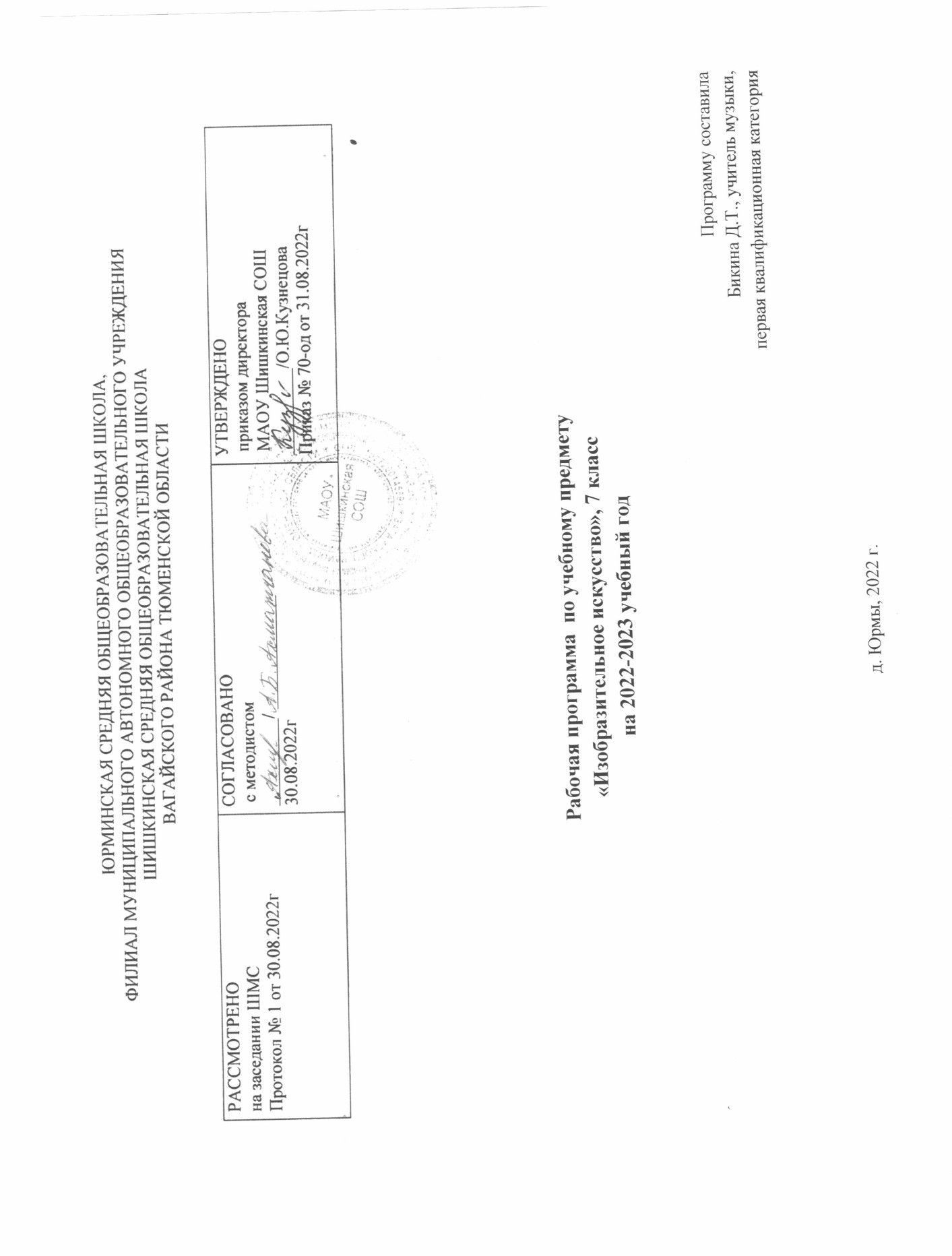 Планируемые результаты освоения учебного предмета
 Изобразительное искусство 7 классЛичностные результаты:-воспитание российской гражданской идентичности: патриотизма, любви и уважения к Отечеству, чувства гордости за свою Родину, прошлое и настоящее многонационального народа России; осознание своей этнической принадлежности, знание культуры своего народа, своего края, основ культурного наследия народов России и человечества; усвоение гуманистических, традиционных ценностей многонационального российского общества; другими людьми и достигать в нем взаимопонимания;- развитие морального сознания и компетентности в решении моральных проблем на основе личностного выбора, формирование нравственных чувств и нравственного поведения, осознанного и ответственного отношения к собственным поступкам;-формирование осознанного, уважительного и доброжелательного отношения к другому человеку, его мнению, мировоззрению, культуре; готовности и способности вести диалог с другими людьми и достигать в нем взаимопонимания;- формирование коммуникативной компетентности в общении и сотрудничестве со сверстниками, взрослыми в процессе образовательной, творческой деятельности;-формирование способности ориентироваться в мире современной художественной культуры-овладение основами культуры практической творческой работы различными художественными материалами и инструментами;Метапредметные результаты:-воспитание уважения к искусству и культуре своей Родины, выраженной в ее архитектуре, в национальных -  образах  предметно -  материальной и пространственной среды и понимания красоты человека;- умение самостоятельно планировать пути достижения целей, в том числе альтернативные, осознанно выбирать наиболее эффективные способы решения учебных и познавательных задач;- умение соотносить свои действия с планируемыми результатами, осуществлять контроль своей деятельности в процессе достижения результата, определять способы действий в рамках предложенных условий и требований, корректировать свои действия в соответствии с изменяющейся ситуацией;- умение оценивать правильность выполнения учебной задачи, собственные возможности ее решения;- владение основами самоконтроля, самооценки, принятия решений и осуществления осознанного выбора в учебной и познавательной деятельности;- умение организовывать учебное сотрудничество и совместную деятельность с учителем и сверстниками; работать индивидуально и в группе: находить общее решение и разрешать конфликты на основе согласования позиций и учета интересов; формулировать, аргументировать и отстаивать свое мнение.Предметные результаты:- развитие визуально-пространственного мышления как формы эмоционально-ценностного освоения мира, самовыражения и ориентации в художественном и нравственном пространстве культуры;- освоение художественной культуры во всем многообразии ее видов, жанров и стилей как материального выражения духовных ценностей, воплощенных в пространственных формах;- воспитание уважения к истории культуры своего Отечества, выраженной в архитектуре, изобразительном искусстве, в национальных образах предметно-материальной и пространственной среды, в понимании красоты человека;- приобретение опыта создания художественного образа в разных видах и жанрах визуально-пространственных искусств; изобразительных, декоративно-прикладных;- приобретение опыта работы различными художественными материалами и в разных техниках;- развитие потребности в общении с произведениями изобразительного искусства, освоение практических умений и навыков восприятия, интерпретации и оценки произведений искусства; формирование активного отношения к традициям художественной культуры как смысловой, эстетической и личностно-значимой ценности;- развитие индивидуальных творческих способностей обучающихся, формирование устойчивого интереса к творческой деятельности.Содержание учебного предмета Изобразительное искусство 7 класс
Конструктивное искусство: архитектура и дизайнХудожественный язык конструктивных искусств. Роль искусства в организации предметно – пространственной среды жизни человека. От плоскостного изображения к объемному макету. Здание как сочетание различных объемов. Понятие модуля. Важнейшие архитектурные элементы здания. Вещь как сочетание объемов и как образ времени. Единство художественного и функционального в вещи. Форма и материал. Цвет в архитектуре и дизайне. Архитектурный образ как понятие эпохи (Ш.Э. ле Корбюзье). Тенденции и перспективы развития современной архитектуры. Жилое пространство города (город, микрорайон, улица). Природа и архитектура. Ландшафтный дизайн. Основные школы садово-паркового искусства. Русская усадебная культура XVIII - XIX веков. Искусство флористики. Проектирование пространственной и предметной среды. Дизайн моего сада. История костюма. Композиционно - конструктивные принципы дизайна одежды. Изобразительное искусство и архитектура России XI –XVII вв.Художественная культура и искусство Древней Руси, ее символичность, обращенность к внутреннему миру человека. Архитектура Киевской Руси. Мозаика. Красота и своеобразие архитектуры Владимиро-Суздальской Руси. Архитектура Великого Новгорода. Образный мир древнерусской живописи (Андрей Рублев, Феофан Грек, Дионисий). Соборы Московского Кремля. Шатровая архитектура (церковь Вознесения Христова в селе Коломенском, Храм Покрова на Рву). Изобразительное искусство «бунташного века» (парсуна). Московское барокко. Тематическое планирование с указанием количества часов, отводимых на освоение каждой темы Изобразительное искусство 7 классТемы раздела/  Количество часов Темы раздела/  Количество часов Номер урокаНомер урокаТема урока/количество часовТема урока/количество часовТема урока/количество часовТемы раздела/  Количество часов Темы раздела/  Количество часов Номер урокаНомер урокаТема урока/количество часовТема урока/количество часовТема урока/количество часовРаздел: Дизайн и архитектура – конструктивные искусства в ряду пространственных искусств. Художник – дизайн – архитектура. Искусство композиции – основа дизайна и архитектуры. 9чРаздел: Дизайн и архитектура – конструктивные искусства в ряду пространственных искусств. Художник – дизайн – архитектура. Искусство композиции – основа дизайна и архитектуры. 9ч1.1.Вводный инструктаж по ТБ. Основы композиции в конструктивных искусствах. Гармония, контраст и эмоциональная выразительность плоскостной композицииВводный инструктаж по ТБ. Основы композиции в конструктивных искусствах. Гармония, контраст и эмоциональная выразительность плоскостной композиции1ч2.2.Прямые линии и организация пространстваПрямые линии и организация пространства1ч3 3 Цвет – элемент композиционного творчества. Свободные формы: линии и пятнаЦвет – элемент композиционного творчества. Свободные формы: линии и пятна1ч4.4.Цвет – элемент композиционного творчества. Свободные формы: линии и пятнаЦвет – элемент композиционного творчества. Свободные формы: линии и пятна1ч55Буква – строка – текст. Искусства шрифтаБуква – строка – текст. Искусства шрифта1ч66Буква – строка – текст. Искусства шрифтаБуква – строка – текст. Искусства шрифта1ч77Композиционные основы макетирования в полиграфическом дизайне. Текст и изображение как элементы композиции.Композиционные основы макетирования в полиграфическом дизайне. Текст и изображение как элементы композиции.1ч88Композиционные основы макетирования в полиграфическом дизайне. Текст и изображение как элементы композиции.Композиционные основы макетирования в полиграфическом дизайне. Текст и изображение как элементы композиции.1ч99Многообразие форм полиграфического дизайнаМногообразие форм полиграфического дизайна1чРаздел: Художественный язык конструктивных искусств. В мире вещей и знаний. 8чРаздел: Художественный язык конструктивных искусств. В мире вещей и знаний. 8ч10.10.Объект и пространство. От плоскостного изображения к объемному макету. Соразмерность и пропорциональностьОбъект и пространство. От плоскостного изображения к объемному макету. Соразмерность и пропорциональность1ч11.11.Объект и пространство. От плоскостного изображения к объемному макету. Соразмерность и пропорциональностьОбъект и пространство. От плоскостного изображения к объемному макету. Соразмерность и пропорциональность1ч1212Архитектура  - композиционная организация  пространства. Взаимосвязь объектов в архитектурном макетеАрхитектура  - композиционная организация  пространства. Взаимосвязь объектов в архитектурном макете1ч13.13.Конструкция: часть и целое здание как сочетание различных объемных форм. Понятие модуляКонструкция: часть и целое здание как сочетание различных объемных форм. Понятие модуля1ч14.14.Конструкция: часть и целое здание как сочетание различных объемных форм. Понятие модуляКонструкция: часть и целое здание как сочетание различных объемных форм. Понятие модуля1ч1515Важнейшие архитектурные элементы здания.Важнейшие архитектурные элементы здания.1ч16.16.Вещь: красота и целесообразность. Единство художественного и функционального в вещи. Вещь как сочетание объемов и материальный образ времениВещь: красота и целесообразность. Единство художественного и функционального в вещи. Вещь как сочетание объемов и материальный образ времени1ч17.17.Цвет в архитектуре и дизайне.Цвет в архитектуре и дизайне.1чРаздел: Город и человек. Социальное значение дизайна и архитектуры как среды жизни человека. 11чРаздел: Город и человек. Социальное значение дизайна и архитектуры как среды жизни человека. 11ч18.18.Город сквозь времени и страны. Образно-стилевой язык архитектуры прошлого1ч19.19.Город сегодня и завтра. Тенденции и перспективы развития современной архитектуры1ч20.20.Живое пространство города,  микрорайона, улицы1ч21.21.Вещь в городе. Роль архитектурного дизайна в формировании городской среды1ч2222Вещь в городе. Роль архитектурного дизайна в формировании городской среды1ч2323Интерьер и вещь в доме. Дизайн – средство создания пространственно-вещной среды интерьер1ч2424Интерьер и вещь в доме. Дизайн – средство создания пространственно-вещной среды интерьер1ч2525Природа и архитектура. Организация архитектурно-ландшафтного пространства1ч2626Ты – архитектор. Проектирование города: архитектурный замысел и его осуществление1ч2727Ты – архитектор. Проектирование города: архитектурный замысел и его осуществление1ч2828Мой дом – мой образ жизни.1чРаздел: Человек в зеркале дизайна и архитектуры.6чРаздел: Человек в зеркале дизайна и архитектуры.6ч29.29.Интерьер комнаты – портрет ее хозяина. Дизайн вещно-пространственной среды жилища1ч30.30.Дизайн и архитектура моего сада1ч31.31.Мода, культура и ты. Композиционно-конструктивные принципы дизайна одежды1ч32.32.Мой костюм – мой облик. Дизайн современной одежды1ч33.33.Грим, визажистика и прическа в практике дизайна1ч34.34.Моделируя себя – моделируешь мир1ч